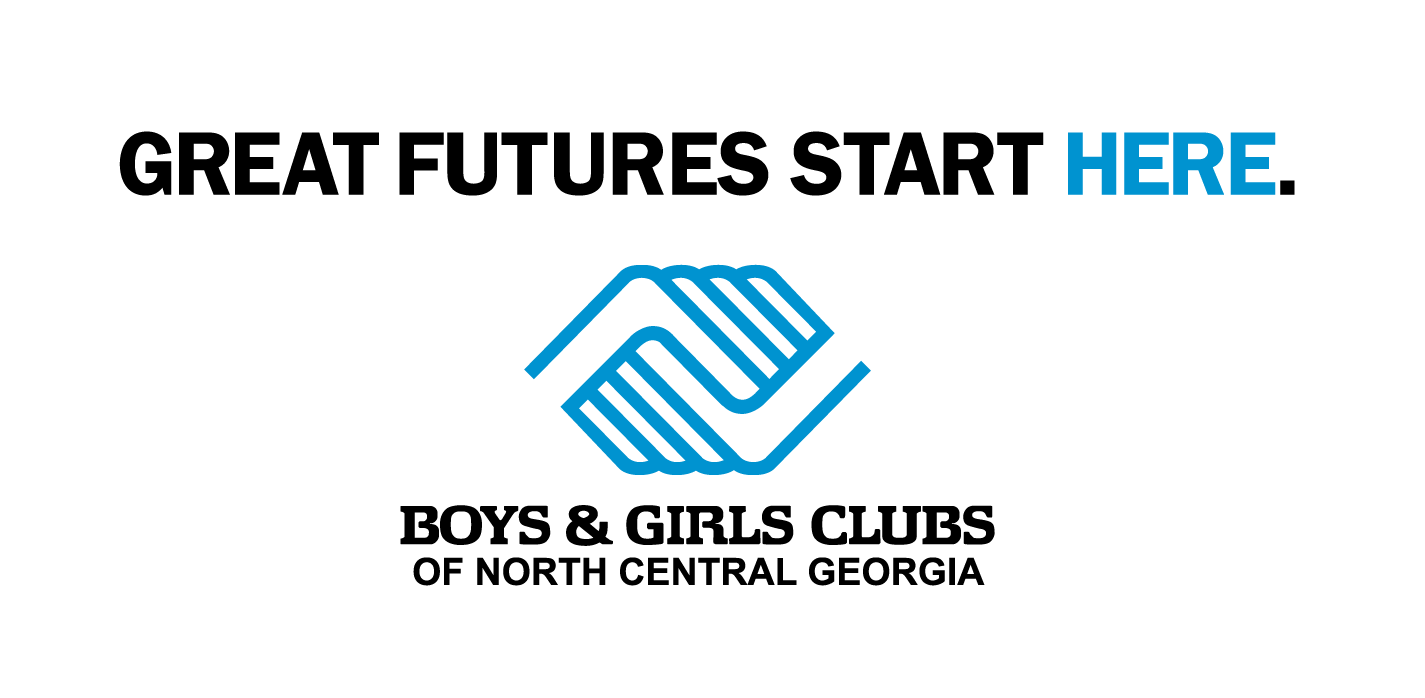 Membership Application & Supporting Documents ChecklistApplicationProof of IncomeCopy of Insurance Card (Member)If youth currently receive benefits or services under any of the programs listed below (Please Note: you will have to provide official verification to the afterschool/summer program):Temporary Assistance for Needy Families (TANF)Supplemental Nutrition Assistance Program (SNAP) (also known as Food Stamps)Medicaid or Social Security Income (SSI)Reduced or free lunch program at school – Note: This eligibility is only for single youth eligibility.This is not applicable if the entire school population is awarded free lunch in universal   eligibility.Peachcare for Kids